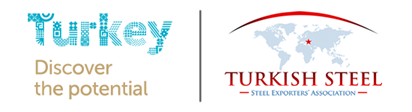 18 Şubat 2019“Türk Exim Bank Kredileri ve Dış Ticaretin Finansmanı” Başvuru FormuFirma Unvan:Telefon:Katılımcı İsim/ Soy İsim       Ünvan       Email   Cep Telefonu12